СВИМ ПОНУЂАЧИМАПРЕДМЕТ: Измена конкурсне документације за јавну набавку број ЈН 101585/2015 - ХИДРАУЛИЧНИ ЕЛЕМЕНТИ ЗА РЕГУЛАЦИЈУ ТУРБИНЕ Поштовани,На основу члана 63. став 1.  Закона о јавним набавкама  ("Сл.гласник РС" број  124/2012) достављамо Вам измену конкурсне документације за јавну набавку број 101585/2015 – ХИДРАУЛИЧНИ ЕЛЕМЕНТИ ЗА РЕГУЛАЦИЈУ ТУРБИНЕ, а која се односи на набавку услуга - Mашинско регулисање колосека и скретница.У делу 10.конкурсне документације“ ТЕХН СПЕЦИФИКАЦИЈА И ТЕХН.ДОКУМЕНТАЦИЈА“, мења се постојећа техн.документација и важиће документација дата у прилогу овог дописа.Такође се мења и рок за доставу и отварање понудаНови рок за доставу понуда је 30.06.2015.г. до 12:00 часова , а отварање истог дана у 13:00 часова. Овим путем Вас обавештавамо да се наведена измена сматра саставним делом конкурсне документације за предметну јавну набавку.                                                                           Комисија за ЈН број  101585/2015                                                             ___________________________	                          ________________________	                          __________________________У Обреновцу, 15.06.2015.године	                                                                 Технички опис набавке   по НН/ЗСУ број: 101585/2015Позиција 1. Електромагнетни вентил 2/2 Електромагнетни разводник 2/2 моностабилни, директно управљан нормално отворенРадни медијум: турбинско уљеМаксимални дозвољени радни притисак: 420 barНапајање на електромагнету: 220VDCСа ручном командомЗаптивни сет: ВитонАмбијентална температура: -20 С до +50 СТемпература радног флуида: -20 С до +80 СМаксимални проток:  25 l/minКласа заштите: IP65Уградне мере као на цртежуРаспоред  и димензије портова према ISO 4401-03-02-0-05Одговара  Rexroth M 2 SEW 6 P 36 /420 M G220 N9 K4 / V или одговарајући еквивалент идентичних техничких карактеристика и уградних мера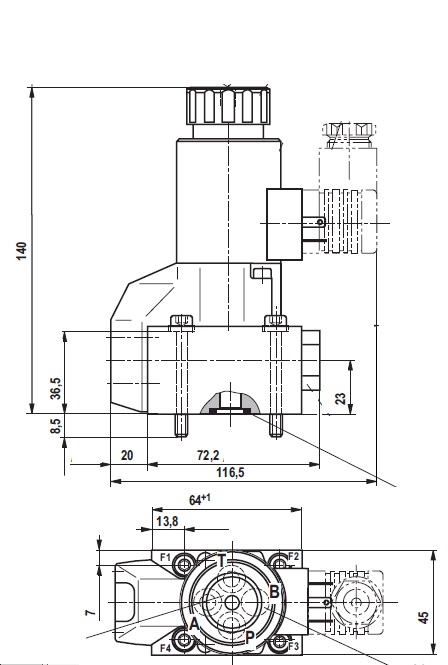 Позиција 2. Електромагнетни вентил 4/2 Електромагнетни разводник 4/2 бистабилни, директно управљан   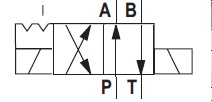 Радни медијум: турбинско уљеМаксимални дозвољени радни притисак: 350 bar   Напајање на електромагнету: 24VDCСа ручном командомЗаптивни сет: ВитонАмбијентална температура: -20 С до +50 СТемпература радног флуида: -15 С до +80 СМаксимални проток:  80 l/minКласа заштите: IP65Уградне мере као на цртежуРаспоред  и димензије портова према ISO 4401-03-02-0-05Одговара  Rexroth 4 WE 6 D 62 OF E G24 N9 K4 / V или одговарајући еквивалент идентичних техничких карактеристика и уградних мера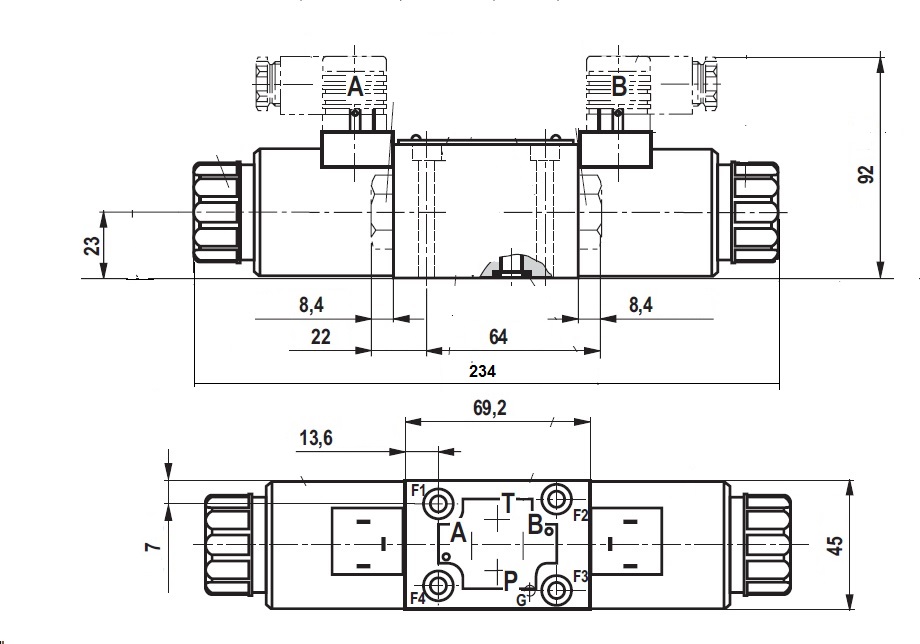 Позиција 3. Електромагнетни вентил 2/2 Електромагнетни разводник 2/2 моностабилни, директно управљан нормално затворенРадни медијум: турбинско уљеМаксимални дозвољени радни притисак: 420 barНапајање на електромагнету: 24VDCСа ручном командомЗаптивни сет: ВитонАмбијентална температура: -20 С до +50 СТемпература радног флуида: -20 С до +80 СМаксимални проток:  25 l/minКласа заштите: IP65Уградне мере као на цртежуРаспоред  и димензије портова према ISO 4401-03-02-0-05Одговара  Rexroth M 2 SEW 6 N 36 /420 M G24 N9 K4 / V или одговарајући еквивалент идентичних техничких карактеристика и уградних мераПозиција 4. Електромагнетни вентил 3/2 Електромагнетни разводник 3/2 моностабилни, директно управљан, нормално затворенРадни медијум: турбинско уљеМаксимални дозвољени радни притисак: 420 barНапајање на електромагнету: 24VDCБез ручне командеЗаптивни сет: ВитонАмбијентална температура: -20 С до +50 СТемпература радног флуида: -20 С до +80 СМаксимални проток:  25 l/minКласа заштите: IP65Уградне мере као на цртежуРаспоред  и димензије портова према ISO 4401-03-02-0-05Уграђена пригушница Ø1,2 mm на порту PОдговара  Rexroth M 3 SEW 6 C 3x /420 M G24 K4 / B12 V или одговарајући еквивалент идентичних техничких карактеристика и уградних мераПозиција 5. Електромагнетни вентил 2/2  Електромагнетни разводник 2/2 моностабилни, директно управљан нормално отворенРадни медијум: турбинско уљеМаксимални дозвољени радни притисак: 420 barНапајање на електромагнету: 24VDCСа ручном командомЗаптивни сет: ВитонАмбијентална температура: -20 С до +50 СТемпература радног флуида: -20 С до +80 СМаксимални проток:  25 l/minКласа заштите: IP65Уградне мере као на цртежуРаспоред  и димензије портова према ISO 4401-03-02-0-05Одговара  Rexroth M 2 SEW 6 P 36 /420 M G24 N9 K4 / V или одговарајући еквивалент идентичних техничких карактеристика и уградних мераПозиција 6. Електромагнетни разводник 2/2Електромагнетни разводник 2/2, моностабилан, нормално затворен  Радни флуид: турбинско уље, максималне  кинематске вискозности: 65 mm2/sМаксимални дозвољени притисак радног флуида: 25 barТемпературни опсег радног флуида: -20 до +90 САмбијентална температура : -20 до +75 СМатеријал: тело разводника од месинга, опруга од нерђајућег челикаЗаптивни материјал: ВитонНапајање електромагнета: 110 VDCСтепен заштите: IP65Процесни прикључак:  1GВредности диференцијалног притиска: p max =14 bar, p min = 0,7 barКоефицијент протока : Kv = 193 l/minУградне мере као на цртежу:Одговара Asco SCE210B078 или одговарајући еквивалент идентичних техничких карактеристика и уградних мера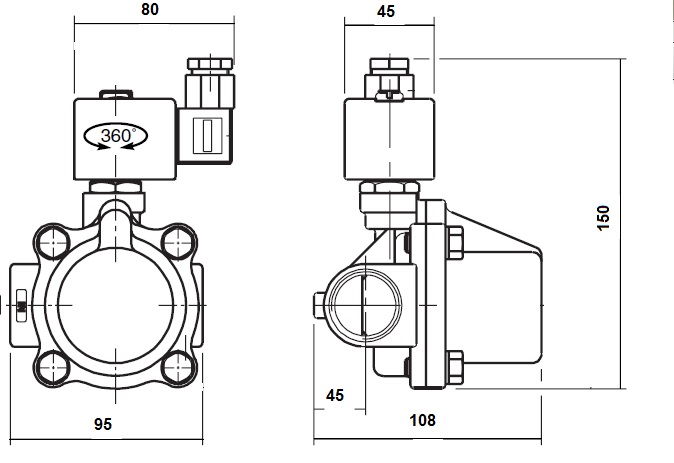   Датум:                                                                                 15.6.2015.                                                                Електропривреда Србије  - ЕПСПривредно Друштво Термоелектране Никола Тесла,  Обреновац